VSTUPNÍ ČÁSTNázev komplexní úlohy/projektuPodsíťování s proměnnou délkou masky – VLSMKód úlohy18-u-4/AC24Využitelnost komplexní úlohyKategorie dosaženého vzděláníM (EQF úroveň 4)Skupiny oborů18 - Informatické oboryVazba na vzdělávací modul(y)ŠkolaStřední průmyslová škola dopravní, a.s., Plzeňská, Praha 5Klíčové kompetenceKompetence k učení, Kompetence k řešení problémů, Digitální kompetenceDatum vytvoření11. 06. 2019 12:22Délka/časová náročnost - Odborné vzdělávání16Délka/časová náročnost - Všeobecné vzděláváníPoznámka k délce úlohyRočník(y)2. ročník, 3. ročníkŘešení úlohyindividuálníCharakteristika/anotaceÚloha řeší efektivní rozdělení jedné sítě na více sítí pomocí masek podsítí s různou délkou a různých typů návrhu sítě.JÁDRO ÚLOHYOčekávané výsledky učenídefinuje účel adresaceobjasní názvosloví sítí IPpoužívá základní hierarchické schéma adresování IPpoužívá rozsah tříd IP adresvypočítá a aplikuje schéma adresování sítě včetně návrhu adresování VLSM IPurčí příslušné beztřídní schéma adresování pomocí VLSMidentifikuje a napraví běžné problémy související s adresováním IP a konfigurací hostiteleSpecifikace hlavních učebních činností žáků/aktivit projektu vč. doporučeného časového rozvrhuStrategie učení:frontální vyučovánívýpočty adresaceUčební činnosti:odborný výklad s prezentacívlastní činnost žáků při studiu doporučené odborné literatury a studijních materiálůstudium adresace a základního názvosloví adresacevzorové příklady výpočtu adresace dle metody VLSMvizualizace činnosti navržené síťové infrastruktury ke vzorové IP adresacipraktická cvičení v simulačním prostředíMetodická doporučeníDatové sítěPočítačové sítě / InformatikaZpůsob realizaceMetoda teoreticko-praktická: správné rozdělení sítě na podsítě, správné přiřazení podsítí pro ethernetová a sériová rozhraní, správné přidělení IP adres, masek, broadcastu a adresy sítě k danému rozhraní.Úloha bude řešena v učebně.PomůckyPapír, tužka, případně kalkulačka.VÝSTUPNÍ ČÁSTPopis a kvantifikace všech plánovaných výstupůSprávné rozdělení sítě na počet podsítí.Správné přiřazení podsítí pro ethernetová a sériová rozhraní.Správné přidělení IP adres, masek, broadcastu a adresy sítě pro daná rozhraní.Kritéria hodnoceníHodnocení je individuální.Splnění úlohy znamená:Funkční rozdělení sítě na přesný počet podsítí.Funkční přiřazení podsítí pro sériová rozhraní.Funkční přiřazení podsítí pro ethernetová rozhraní.Funkční přidělení IP adres, masek, broadcastu a adresy sítě pro daná rozhraní.Kritéria hodnocení:Prospěl na výborný:Bezchybné rozdělení sítě na přesný počet podsítí.Bezchybné přiřazení podsítí pro sériová rozhraní.Bezchybné přiřazení podsítí pro ethernetová rozhraní.Bezchybné přidělení IP adres, masek, broadcastu a adresy sítě pro daná rozhraní.Prospěl na chvalitebný:Bezchybné rozdělení sítě na přesný počet podsítí.Bezchybné přiřazení podsítí pro sériová rozhraní.Bezchybné přiřazení podsítí pro ethernetová rozhraní.Drobné nedostatky v přidělení IP adres, masek, broadcastu a adresy sítě pro daná rozhraní.Prospěl na dobrý:Drobné nedostatky v rozdělení sítě na přesný počet podsítí.Drobné nedostatky v přiřazení podsítí pro sériová rozhraní.Drobné nedostatky v přiřazení podsítí pro ethernetová rozhraní.Drobné nedostatky v přidělení IP adres, masek, broadcastu a adresy sítě pro daná rozhraní.Prospěl na dostatečný:Nedostatky v rozdělení sítě na přesný počet podsítí.Nedostatky v přiřazení podsítí pro sériová rozhraní.Nedostatky v přiřazení podsítí pro ethernetová rozhraní.Nedostatky v přidělení IP adres, masek, broadcastu a adresy sítě pro daná rozhraní.Prospěl na nedostatečný:Nedostatečný nebo žádný výpočet adresace dle metody VLSM.Doporučená literaturaLAMMLE, Todd. Cisco Certified Network Associate. Computer Press, Brno. ISBN 978-80-251-2359-1.PoznámkyObsahové upřesněníOV RVP - Odborné vzdělávání ve vztahu k RVPPřílohyPracovni-list_Podsitovani-s-promennou-delkou-masky-vlsm.pptxZadani_Podsitovani-s-promennou-delkou-masky-vlsm.pptxReseni_Podsitovani-s-promennou-delkou-masky-vlsm.pptxMateriál vznikl v rámci projektu Modernizace odborného vzdělávání (MOV), který byl spolufinancován z Evropských strukturálních a investičních fondů a jehož realizaci zajišťoval Národní pedagogický institut České republiky. Autorem materiálu a všech jeho částí, není-li uvedeno jinak, je Soňa Kaněrová. Creative Commons CC BY SA 4.0 – Uveďte původ – Zachovejte licenci 4.0 Mezinárodní.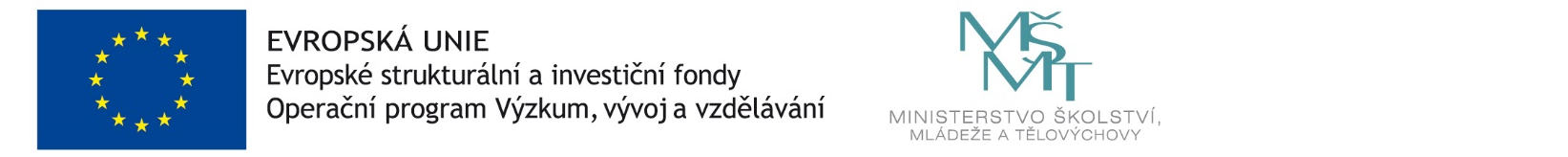 